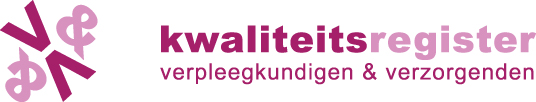 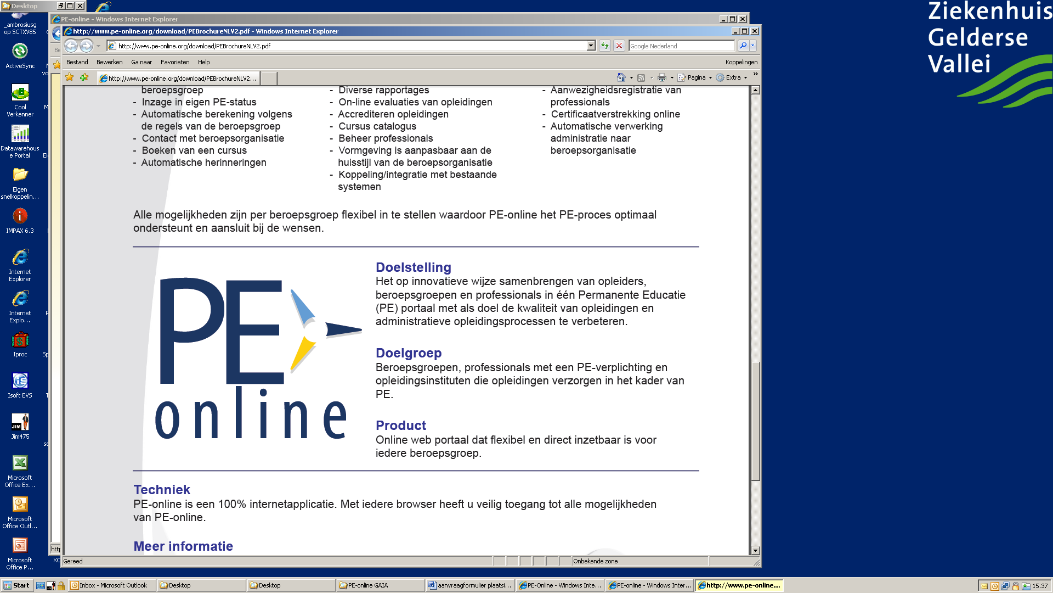 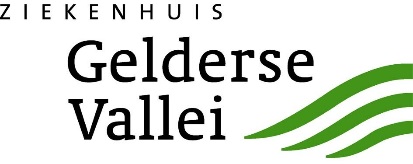 Aanvraagformulier voor  plaatsing van scholingen/ bijeenkomsten in de catalogus van het Kwaliteitsregister V&V. Te archiveren bewijslastBewijs dat aanbod gericht is op verpleegkundigen en/of verzorgenden, bijvoorbeeld een folder, brochure, module of reader. Hierin staan leerdoelen c.q. te verwerven kennis of competenties c.q. inhouden eenduidig of zo mogelijk SMART omschreven.Een kopie van een ingevuld formulier van aanwezigheidsregistratie van de deelnemers met BIG nummers of registratienummer.  Een standaard evaluatieformulier en een bewijs hoe de evaluaties verwerkt worden ter verbetering van het aanbod. Denk hierbij aan scorelijsten, conclusies, aanbevelingen aan docenten of sprekers.Kopie van contract met sponsor(en). Voor de gedragscode zie artikel 8 van de accreditatiesystematiek. (www.kwaliteitsregistervenv.nl)   Ik verplicht mij hierbij om bovenstaande documenten te archiveren en desgevraagd bij de steekproef te overleggen aan het leerhuis  van Ziekenhuis Gelderse ValleiNaam aanvrager	:Fiona GoedeAfdeling 		: DialyseDatum			:01-08-2018Het ingevulde formulier + registratie van de sprekers/docenten kun je opsturen naar opleidingen@zgv.nlAlgemene gegevensAlgemene gegevensNaam afdelingDialyseNaam contactpersoon (voor inhoudelijke vragen)Fiona GoedeFunctie contactpersoonDialyse verpleegkundige E-mail contactpersoon (voor inhoudelijke vragen)goedef@zgv.nlAlgemeenAlgemeenAlgemeenAlgemeenDe scholing is Evidence-based practice?(voorwaarde  = ja)Uit deze informatie blijkt dat de scholing is gebaseerd op de laatste inzichten, ervaring, kennis en wetenschap en/of laatste richtlijnen of protocollen (bronvermelding literatuur). Deze informatie moet voldoen aan twee van de drie volgende criteria:
1. State of Art principe
2. Cliëntenvoorkeur
3. ErvaringskennisGeef hier een toelichting of voeg bewijsstukken toe!De scholing is Evidence-based practice?(voorwaarde  = ja)Uit deze informatie blijkt dat de scholing is gebaseerd op de laatste inzichten, ervaring, kennis en wetenschap en/of laatste richtlijnen of protocollen (bronvermelding literatuur). Deze informatie moet voldoen aan twee van de drie volgende criteria:
1. State of Art principe
2. Cliëntenvoorkeur
3. ErvaringskennisGeef hier een toelichting of voeg bewijsstukken toe!JA / NEEJA / NEEWorden de deskundigheidsbevorderende activiteiten geëvalueerd?  (voorwaarde  = ja)Worden de deskundigheidsbevorderende activiteiten geëvalueerd?  (voorwaarde  = ja)JA  /  NEEJA  /  NEEWordt gebruik gemaakt van aanwezigheidsregistratie? (voorwaarde  = ja)NB Lever deze binnen 1 week na de scholing het Excelbestand “registratie deelnemers scholing” aan bij het leerhuis. Wordt gebruik gemaakt van aanwezigheidsregistratie? (voorwaarde  = ja)NB Lever deze binnen 1 week na de scholing het Excelbestand “registratie deelnemers scholing” aan bij het leerhuis. JA  /  NEEJA  /  NEESprekers/docenten voldoen aan 2 van de 3 eisen:1. Heeft 3 jaar recente praktijkervaring voor dat onderdeel.
2. Heeft minimaal 3 jaar onderwijservaring.
3. Nog steeds in de praktijk werkzaam of aantoonbaar anderszins betrokken bij    de beroepspraktijk.(voorwaarde  = ja)NB. Vul Excelbestand “registratie sprekers / docenten” in en stuur dit mee met de aanvraag.Sprekers/docenten voldoen aan 2 van de 3 eisen:1. Heeft 3 jaar recente praktijkervaring voor dat onderdeel.
2. Heeft minimaal 3 jaar onderwijservaring.
3. Nog steeds in de praktijk werkzaam of aantoonbaar anderszins betrokken bij    de beroepspraktijk.(voorwaarde  = ja)NB. Vul Excelbestand “registratie sprekers / docenten” in en stuur dit mee met de aanvraag.JA  /  NEEJA  /  NEEOmschrijving aanbodOmschrijving aanbodOmschrijving aanbodOmschrijving aanbodTitel (na)scholingTitel (na)scholingDialogieavondDialogieavondGeef een omschrijving van de inhoud. (geef een getailleerde beschrijving)Geef een omschrijving van de inhoud. (geef een getailleerde beschrijving)Doelstelling:Verpleegkundige van C2-rechts en dialyse verpleegkundige worden bijgeschoold in een wisselend onderwerp. Ook staat samenwerking en communicatie tussen de afdelingen centraal op deze avond. Deelonderwerp:Astma cardiale en renale fysiologie met accent op vochthuishouding en evt. cardio renaal syndroom. Programma opbouw:17:00 uur Inloop auditorium17:30 uur Gezamenlijke maaltijd18:25 uur Opening scholing door werkgroep18:30 uur Astma cardiale door Judith van Dam, verpleegkundig specialist cardiologie19:15-19:30 uur pauze19:30 uur Scholing Machiel Siezenga, NefroloogRenale fysiologie met accent op vochthuishoudingen evt. cardio renaal syndroom21:00 uur AfsluitingDoelstelling:Verpleegkundige van C2-rechts en dialyse verpleegkundige worden bijgeschoold in een wisselend onderwerp. Ook staat samenwerking en communicatie tussen de afdelingen centraal op deze avond. Deelonderwerp:Astma cardiale en renale fysiologie met accent op vochthuishouding en evt. cardio renaal syndroom. Programma opbouw:17:00 uur Inloop auditorium17:30 uur Gezamenlijke maaltijd18:25 uur Opening scholing door werkgroep18:30 uur Astma cardiale door Judith van Dam, verpleegkundig specialist cardiologie19:15-19:30 uur pauze19:30 uur Scholing Machiel Siezenga, NefroloogRenale fysiologie met accent op vochthuishoudingen evt. cardio renaal syndroom21:00 uur AfsluitingDatumDatumMaandag 29 oktober 2018Maandag 29 oktober 2018TijdTijdVan     18:30     tot     21:00    uur. Van     18:30     tot     21:00    uur. Aantal punten1 uur = 1 punt (zonder pauzes enz. )Aantal punten1 uur = 1 punt (zonder pauzes enz. )3 punten3 puntenSoort aanbodSoort aanbod  Opleiding      Bijscholing    klinische les     Symposium   Congres  Opleiding      Bijscholing    klinische les     Symposium   CongresCanMEDS- competenties: Geef per competentie(s) het percentage aan die van toepassing is/zijn voor deze nascholing. Totaal aan competenties dient 100% te zijn. Minimaal 1 en maximaal 3 competenties gebruikenCanMEDS- competenties: Geef per competentie(s) het percentage aan die van toepassing is/zijn voor deze nascholing. Totaal aan competenties dient 100% te zijn. Minimaal 1 en maximaal 3 competenties gebruikenvakinhoudelijk handelen   :  50  %communicatie                   :        %samenwerking                  :    20%maatschappelijk handelen:       %kennis & wetenschap       :    30%professionaliteit                :        %toelichting CanMed competenties, zie :site van V&VNvakinhoudelijk handelen   :  50  %communicatie                   :        %samenwerking                  :    20%maatschappelijk handelen:       %kennis & wetenschap       :    30%professionaliteit                :        %toelichting CanMed competenties, zie :site van V&VNWebsite/ specifieke URLWebsite/ specifieke URLDoelgroepDoelgroep  Verpleegkundigen      Verzorgenden      Zorgprofessionals  Verpleegkundigen      Verzorgenden      ZorgprofessionalsOp welk  deskundigheids-gebied  is de scholing op gericht?(kruis aan welke van toepassing is) V&VN kwaliteitsregister:    AlleAmbulancezorgAntroposofische ZorgCardio-VasculairComplementaire ZorgConsultatieve PsychiatrieContinentie ZorgDermatologieDiabetes ZorgDialyseGGZGeriatrie gerontologie HIV / AidsHiv/AidsInfectieziekten en Preventieve ZorgIntensive CareJeugdverpleegkundeJustitiële VerpleegkundeKinderverpleegkundeLongverpleegkundeMedium Care VerpleegkundeMilitaire ZorgNeuroOncologiePalliatieve VerpleegkundePraktijkverpleegkundeReizigersadviseringResearchReumatologieRevalidatieSPVStoma ZorgTransferverpleegkunde UrologieVerstandelijk Gehandicapten ZorgVoortplanting, Obstetrie en GynaecologieWijkverpleegkundeWondzorgRegister zorgprofessionals: AmbulancechauffeursDermatologie assistentenEndoscopie assistentenPraktijkondersteuners huisartsenResearchprofessionals 